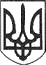 РЕШЕТИЛІВСЬКА МІСЬКА РАДАПОЛТАВСЬКОЇ ОБЛАСТІРОЗПОРЯДЖЕННЯ28 квітня 2023 року   		                                                                            № 111Керуючись ст. 25 Закону України „Про місцеве самоврядування в Україні”, ст. 25, 53, 54 Закону України „Про освіту”, ст. 16 Закону України „Про повну загальну середню освіту”, ст. 20 Закону України „Про позашкільну освіту”, Положенням про стипендію міського голови в галузі освіти для обдарованих дітей Решетилівської територіальної громади, затвердженого рішенням Решетилівської міської ради восьмого скликання від 28 травня 2021 року № 469-8-VIIІ (зі змінами) та з метою запровадження системи заохочення обдарованих і талановитих учнів закладів освіти Решетилівської міської радиЗОБОВ’ЯЗУЮ: 1. Створити Комісію із визначення кандидатів на здобуття стипендії міського голови в галузі освіти для обдарованих дітей Решетилівської міської територіальної громади (далі - Комісія) у складі:2. Керівникам закладів освіти до 19.05.2023 подати пропозиції щодо кандидатів на нагородження Стипендією та документи відповідно до п.5 Положення про стипендію міського голови в галузі освіти для обдарованих дітей Решетилівської міської ради. При визначенні кандидатів враховувати п.3 вказаного Положення. 3. Комісії до 31.05.2023 визначити кандидатів на нагородження Стипендією та подати списки для затвердження відділом освіти Решетилівської міської ради.4. Контроль за виконанням розпорядження покласти на першого заступника міського голови Сивинську І.В.Міський голова		О.А. ДядюноваПро створення комісії із визначення кандидатів на здобуття стипендії міського голови в галузі освіти для обдарованих дітей Решетилівської міської територіальної громадиСивинська Інна Василівна- перший заступник міського голови, голова комісіїКостогриз Алла  Миколаївна                                    - начальник відділу освіти Решетилівської міської ради, заступник голови комісіїПустяк Леся Юріївна - спеціаліст І категорії відділу освіти Решетилівської  міської ради, секретар комісіїЧлени комісії:Члени комісії:Арабова Яна Сергіївна спеціаліст І категорії відділу освіти Решетилівської  міської радиКордубанМаксим Вадимович - головний спеціаліст відділу культури, молоді, спорту та туризму виконавчого комітету Решетилівської міської ради